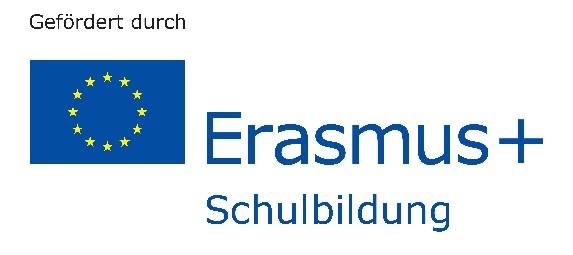 Neighbours – yet different!Strategic School Partnership with Pribram / CzechiaProgramSaturday, 15/06/1905.29 pm Arrival in Süderbrarupfree time with the host familiesSunday, 16/06/19morning free time with host families12 am, Kappeln Central bus stationDeparture to Tolk-Schau (Barbecue at Grillhütte 1005; information about our past; e.g. fossils & dinos)ca. 6 pm, ZOBReturn from TolkMonday, 17/06/197.40 am, KH-SchoolIntroduction to KHS and program for our project week9.15 am, in front ofschoolDeparture to Hamburg: 12 am city tour with guide Angela, 3 pm Hamburg Dungeon in two toursca. 6 pmDeparture in Hamburg; arrival in Kappeln KHS ca. 8.30 pmTuesday18/06/19	7.40 – 12 amProject work at school:  Neighbours – yet different!Tuesday18/06/19	12 amLunchbreak at schoolTuesday18/06/19	2.45 – 4.55 pmBoat trip on the Schlei to the Baltic SeaWednesday, 19/06/19	am – 5 pmAll-day Excursion to the North Sea (Walking Tour on the Wadden Sea in Friedrichskoog-Spitze 10 Uhr, Seal protection center at 12 am)Departure and arrival in front of school in KappelnYou will be walking barefoot on mud, so wear shorts or lose pants!Thursday20/06/197.40 – 12 amProject work at school:  Neighbours – yet different!Thursday20/06/1912.30 – 2.30 pmKappeln Walking Tour (organized by class 8b); Do not forget to take pens with you!Thursday20/06/195.00 – 9.00 pmFarewell Party with buffet and disco at Gasthaus Victoria, WinnemarkFriday21/06/197.15 amDeparture of the Czech students in Süderbrarup